Here are the screen shots to view to check your allowable points and fees test on all loans!Please note that if your discount points are being paid by the seller, you may be allowed to still include some of those discount points.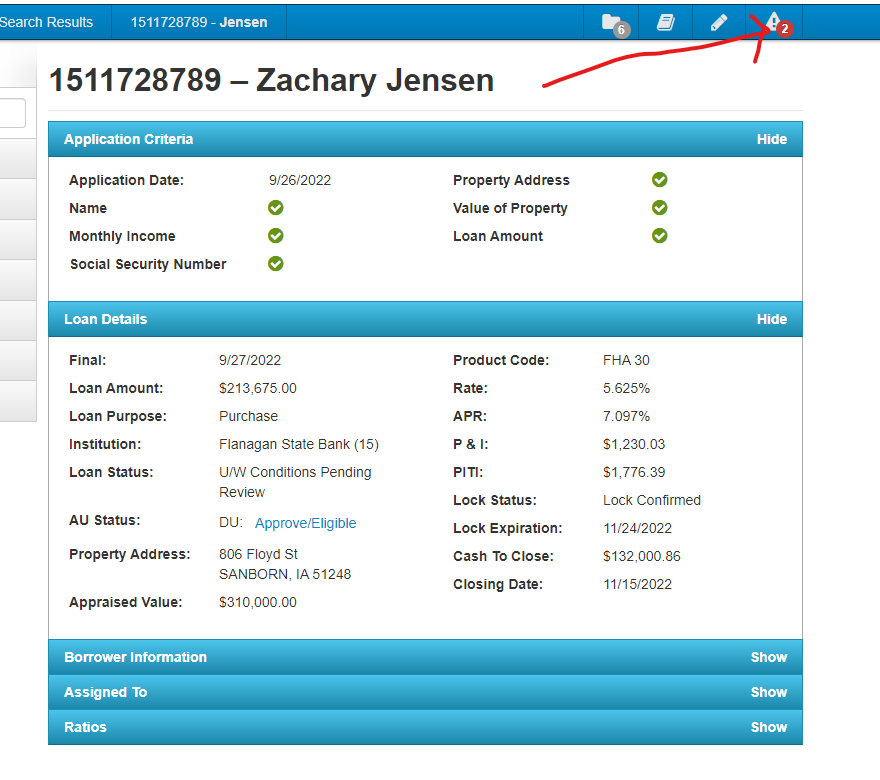 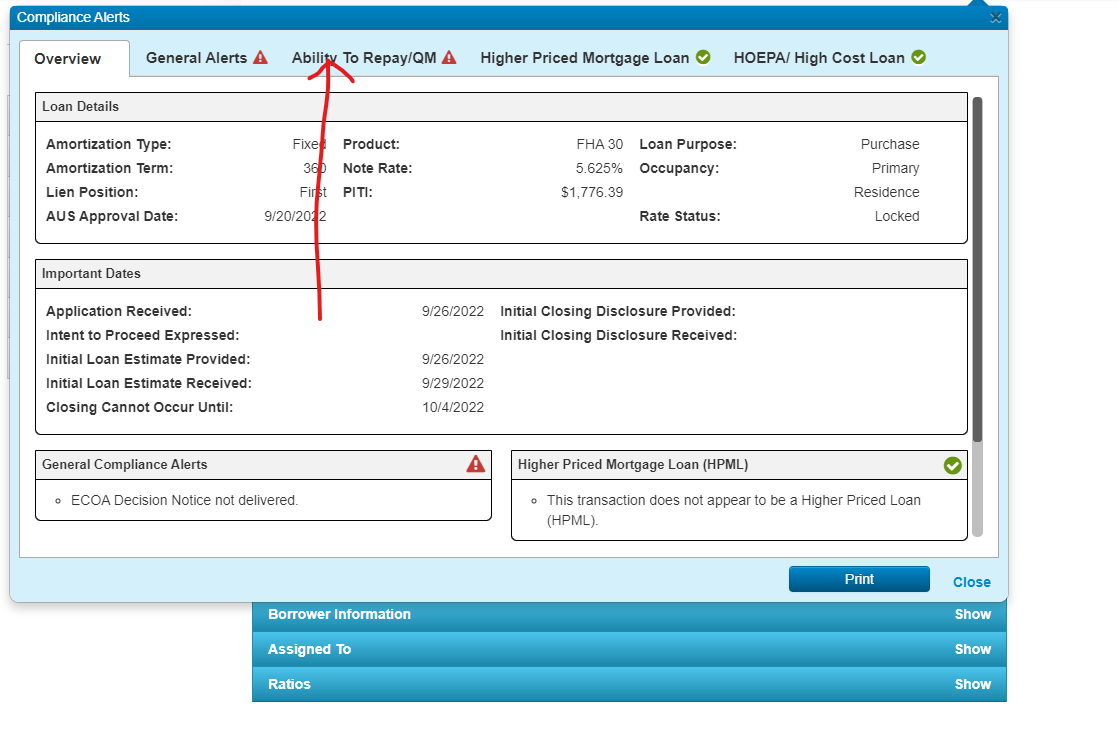 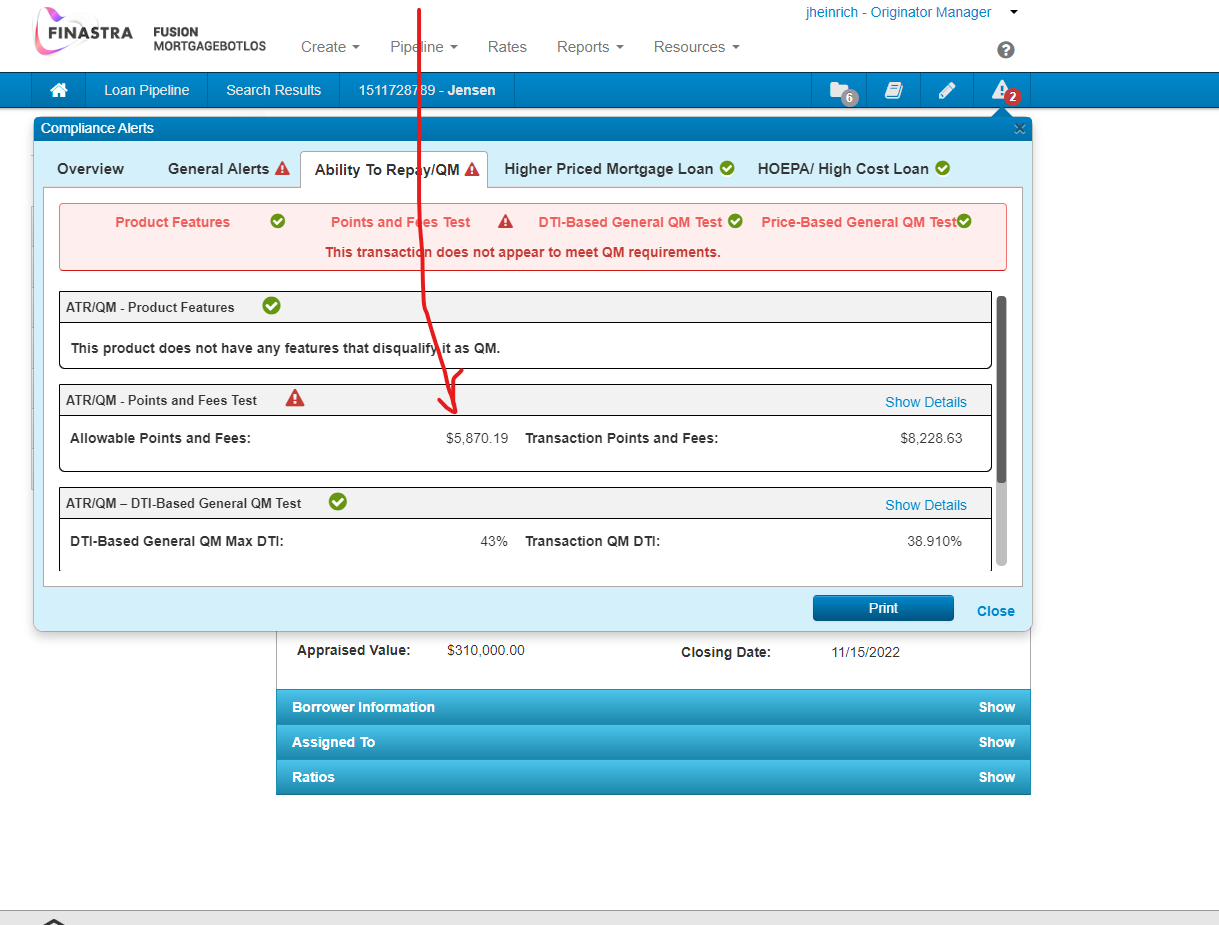 